             УТВЕРЖДАЮПредседатель комитета по образованию города Барнаула                                                                                                                                                                                Н.В. Полосина                                                                                                                                                                    12.02.2019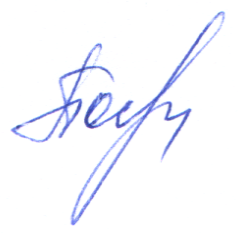 ПЛАНпо устранению недостатков, выявленных в ходе независимой оценки качества условий оказания услугмуниципального бюджетного дошкольного образовательного учреждения «Детский сад №41 «Теремок» компенсирующего вида на 2019 годНедостатки, выявленные в ходе независимой оценки качества условий оказания услуг организациейНаименование мероприятия по устранению недостатков, выявленных в ходе независимой оценки качества условий оказания услуг организациейПлановый срок реализации мероприятияОтветственныйисполнитель(с указанием фамилии, имени, отчества и должности)Недостатки, выявленные в ходе независимой оценки качества условий оказания услуг организациейНаименование мероприятия по устранению недостатков, выявленных в ходе независимой оценки качества условий оказания услуг организациейПлановый срок реализации мероприятияОтветственныйисполнитель(с указанием фамилии, имени, отчества и должности)I. Открытость и доступность информации об организацииI. Открытость и доступность информации об организацииI. Открытость и доступность информации об организацииI. Открытость и доступность информации об организацииИнформация о деятельности организации социальной сферы, размещенной на общедоступных информационных ресурсах, не соответствует ее содержанию и порядку (форме), установленным нормативными правовыми актамПриведение в соответствие информации  о деятельности образовательной организации, размещенной на официальном сайте, ее содержанию и порядку, установленным нормативным правовым актам.Март Ушакова Анна Сергеевна, заведующийИнформация о деятельности организации социальной сферы, размещенной на общедоступных информационных ресурсах, не соответствует ее содержанию и порядку (форме), установленным нормативными правовыми актамНа сайте образовательной организации дополнить  сведения о контактных данных заместителей руководителя организации.Февраль Дмитриева Светлана Валерьевна, делопроизводитель.Информация о деятельности организации социальной сферы, размещенной на общедоступных информационных ресурсах, не соответствует ее содержанию и порядку (форме), установленным нормативными правовыми актамНа сайте образовательной организации разместить сведения о преподаваемых педагогическим работником дисциплинах.Сентябрь Карацуба Татьяна Сергеевна, старший воспитатель.Не достаточно высокая  удовлетворенность получателей услуг, удовлетворенных открытостью, полнотой и доступностью информации о деятельности организации социальной сферы, размещенной на информационных стендах в помещении организации социальной сферы, на официальном сайте организации социальной сферы в сети «Интернет».На сайте образовательной организации обеспечить техническую возможность выражения получателем услуг мнения о качестве условий оказания услуг организацией социальной сферы (наличие анкеты для опроса граждан или гиперссылки на нее).Июнь Карацуба Татьяна Сергеевна, старший воспитатель.Не достаточно высокая  удовлетворенность получателей услуг, удовлетворенных открытостью, полнотой и доступностью информации о деятельности организации социальной сферы, размещенной на информационных стендах в помещении организации социальной сферы, на официальном сайте организации социальной сферы в сети «Интернет».На сайте образовательной организации обеспечить работу раздела официального сайта «Часто задаваемые вопросы».Февраль Карацуба Татьяна Сергеевна, старший воспитатель.II. Комфортность условий предоставления услугII. Комфортность условий предоставления услугII. Комфортность условий предоставления услугII. Комфортность условий предоставления услугНе достаточно высокая  удовлетворенность получателей услуг удовлетворенных комфортностью предоставления услуг организацией социальной сферы.Проведение мониторинга удовлетворенности качеством условий осуществления образовательной деятельности с целью выявления проблемных зон и повышения доли удовлетворенных получателей услуг. Май Карацуба Татьяна Сергеевна, старший воспитатель.III. Доступность услуг для инвалидовIII. Доступность услуг для инвалидовIII. Доступность услуг для инвалидовIII. Доступность услуг для инвалидовIV. Доброжелательность, вежливость работников организацииIV. Доброжелательность, вежливость работников организацииIV. Доброжелательность, вежливость работников организацииIV. Доброжелательность, вежливость работников организацииНе достаточно высокая  удовлетворенность получателей удовлетворенных доброжелательностью, вежливостью работников организации социальной сферы.Включение вопроса «Доброжелательность, вежливость работников, обеспечивающих первичный контакт с потребителями услуг, в том числе при использовании дистанционных форм взаимодействия,  непосредственное оказание услуги» в график оперативного контроля.Февраль Ушакова Анна Сергеевна, заведующий;Карацуба Татьяна Сергеевна, старший воспитатель.Не достаточно высокая  удовлетворенность получателей удовлетворенных доброжелательностью, вежливостью работников организации социальной сферы.Освещение вопроса соблюдения о поддержании на высоком уровне доброжелательности и вежливости работников в поветску Общего собрания трудового коллектива.Февраль Ушакова Анна Сергеевна, заведующий.Не достаточно высокая  удовлетворенность получателей удовлетворенных доброжелательностью, вежливостью работников организации социальной сферы.Включение вопроса соблюдения кодекса профессиональной этики педагогических работников в повестку Педагогического совета.Март Карацуба Татьяна Сергеевна, старший воспитатель.Не достаточно высокая  удовлетворенность получателей удовлетворенных доброжелательностью, вежливостью работников организации социальной сферы.Проведение «Месячника вежливости и доброжелательности»Октябрь Карацуба Татьяна Сергеевна, старший воспитатель.V. Удовлетворенность условиями оказания услугV. Удовлетворенность условиями оказания услугV. Удовлетворенность условиями оказания услугV. Удовлетворенность условиями оказания услугНе достаточно высокая  удовлетворенность условиями оказания услуг.Размещение информации об условиях оказания услуг в образовательной организации на стендах и официальном сайте.Август Ушакова Анна Сергеевна, заведующий;Карацуба Татьяна Сергеевна, старший воспитатель;Не достаточно высокая  удовлетворенность условиями оказания услуг.Совершенствование материально-технических условий оказания услуг в образовательной организации (пополнение развивающей предметно-пространственной среды, игрового и уличного оборудования).Декабрь Ушакова Анна Сергеевна, заведующий.